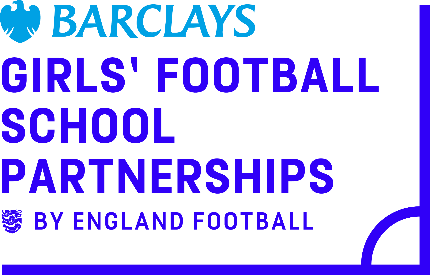 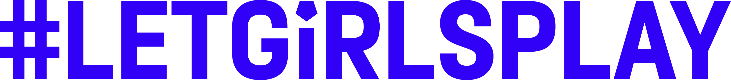 Teachers Nomination formPlease read the guidance pack before filling in this nomination form to ensure the young person/s you are nominating meets the criteria and that you as a school can honour the outlined within the “Declaration of School Commitments” section of this form.  Fill in this form and submit with a written summary (max. 1/2 side of A4) telling us why you feel your young person/s would make a fantastic Barclays Game Changer/s.Tell us a little bit about:What skills and qualities they could bring to the role of Barclays Game Changer?What is their ‘story’ or background within football or sport that would support the message of #LetGirlsPlay and equal access to football for girls in schools?Why would you like to host Barclays Game Changers in your school? Please add anything else you would like to tell us to support your nomination. Return the nomination form to your Strategic Lead Kerstine Hogg by e-mail to k.hogg@kirkbyhighschool.net by the deadline of Friday 19th January. Data ProtectionThe Youth Sport Trust (YST) will be the data controller of the personal information you provide through this nomination form. Our External Privacy Notice, which can be accessed here (www.youthsporttrust.org/privacy-policy), includes full details of how we will look after this data, including retention periods, information regarding your individual rights and how you can contact us. Please note that this data may be shared with The Football Association.If you are submitting personal details for other individuals, please ensure that you are entitled to disclose that information to us and that you have obtained the required permissions. The individuals have a right to know and to be aware of what personal information we hold about them, how we collect it and how we use and may share information, so please make sure they are aware of this and where they can access our External Privacy Notice.Throughout the duration of the programme, The FA and YST may look to compile detailed case studies to share good practice. The YST will gain additional consent from parents/guardians when required. NominationI would like to nominate ……………………………………………….…………………………. (insert name) From …………………………………………………………………………………………………..…. (insert school)They are in Year ………………. (insert year group)Ethnicity …………………………………………………………………………………………Parents/guardians name: ………………………………………………………………………………………………….E-mail: …………………………………………………………………………………………………………………………….Telephone: ………………………………………………………………………………………………………………………  Declaration of school commitment If your nomination is successful, your nominee/s will be invited to become a Barclays Game Changer/s. To be part of the Barclays Game Changer programme, your school must commit to:Providing ongoing and regular support from yourself or another dedicated member of school staff throughout the duration of their role. This includes holding regular (at least once every 2 weeks) check-ins with the young person and BGFSP Strategic Lead.Provide the opportunity through regular check ins for the young person in this role and to raise and questions or concerns they may have, and for the dedicated staff member to manage these appropriately when they arise. Complete the log sheet to record and track check in meetings with the Game Changer Ensuring access to the online training provided by the Youth Sport Trust live online via zoom, which will be delivered across the day and after school. Teachers need to be present at all training sessions with their Barclays Game Changer and training must take place at the school venue.  On completion of the Game Changer training, follow up communication will be needed from the school with BGFSP Strategic Lead to agree an action plan, this must then be sent home and a signed copy returned to you from the parent/guardians. I have read and understood the information outlined in the Guidance document  I have read and understood the schools’ responsibilities as outlined in the Safeguarding Guide I have read, understood, and agree to all of the requirements of the teacher and the school outlined in the “Declaration of School Commitment” within this form. If your young person is successful in gaining the role who will be the main contact and support staff member?Name: ……………………………………………………………  Role: ……………………………………………………School: …………………………………………………………...  Telephone: …………………………………………..Email: …………………………………………………………………………………………………………………………….BGFSP name: ……………………………………………………………………………………………………………………Signed (person who completed form) ………………………………………………………………………………….Name: …………………………………………………………………..          Date:………………...………………………..  Role: ……………………………………………………………………..     Thank you for supporting the Barclays Game Changers programme. 